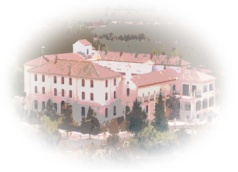 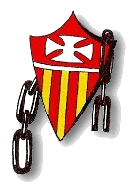 INFORMACION ECONÓMICALa Asociacion Residencia San Rafael se financia a través de las cuotas de sus asosciados, de las cuotas de los residentes y de las diferentes subveciones públicas y privadas que existen en la actualidad.A continuación detallamos cuales son las subvenciones y conciertos de la Asociación Resdencia San Rafael detallados por años.AÑO 2023AÑO 2023AÑO 2023AÑO 2023SUBVENCIONCANTIDADFINALIDADESTADOCargo al IRPF5.423,81€“Nostres Llars”. Transformación del modelo de cuidados.Concedida / En ejecuciónCargo al IRPF3.569,75€Adquisición de equipamientoConcedida / En ejecuciónConcierto Social Residencia.1.368.658,75€Financiar las 53 plazas concertadas residenciales.Concedida / En ejecuciónConcierto Social. Centro de día.419.228,16€Financiar las 32 plazas concertadas diurnasConcedida / En ejecuciónAyuntamiento de EngueraPintura del centro.SolicitadaConselleria de Agricultura, Desarrollo Rural,
Emergencia Climática y Transición EcológicaInstalación BIES y algibe clorador.SolicitadaAÑO 2022AÑO 2022AÑO 2022AÑO 2022SUBVENCIONCANTIDADFINALIDADESTADOCargo al IRPF6.186,47€Programa Atención Centrada en la Persona.Concedida / Ejecutada.Cargo al IRPF4.458,53€Adquisición de equipamientoConcedida / Ejecutada.Servicios Sociales Especializados. Residencia.1.197.154,60€Financiar las  plazas concertadas residenciales autorizadas. Concedida / Ejecutada.Servicios Sociales Especializados. Centro de día.367.595,52€Financiar las  plazas concertadas diurnas autorizadas. Concedida / Ejecutada.Ayuntamiento de Enguera1.200€Pintura del centro.Concedida / Ejecutada.Conselleria de Agricultura, Desarrollo Rural,
Emergencia Climática y Transición Ecológica38.503,20€Instalación BIES y algibe clorador.Concedida / Ejecutada.AÑO 2021AÑO 2021AÑO 2021AÑO 2021SUBVENCIONCANTIDADFINALIDADESTADOCargo al IRPF3.288,22€Programa Atención Centrada en la Persona.Concedida / Ejecutada.Cargo al IRPF3618,04€Adquisición de equipamientoConcedida / Ejecutada.Servicios Sociales Especializados. Residencia.1.017.900€Financiar las 50 plazas concertadas residenciales autorizadas.Concedida / Ejecutada.Servicios Sociales Especializados. Centro de día.250.604€Financiar las 32 plazas concertadas residenciales autorizadas.Concedida / Ejecutada.Ayuntamiento de Enguera1.000€Tala de pinos.Concedida / Ejecutada.Conselleria de Agricultura, Desarrollo Rural,
Emergencia Climática y Transición Ecológica14.491,51€Sectorización centro.Concedida / Ejecutada.AÑO 2020AÑO 2020AÑO 2020AÑO 2020SUBVENCIONCANTIDADFINALIDADESTADOCargo al IRPF2.650,16€Programa Atención Centrada en la Persona.Concedida / Ejecutada.Cargo al IRPF1.706,64€Adquisición de equipamientoConcedida / Ejecutada.Servicios Sociales Especializados. Residencia.988.200€Financiar las 45 plazas concertadas residenciales autorizadas.Concedida / Ejecutada.Servicios Sociales Especializados. Centro de día.213.280€Financiar las 20 plazas concertadas residenciales autorizadas.Concedida / Ejecutada.Ayuntamiento de Enguera1.000€Adquisición sabanas, reparacion talud campo camino mota.Concedida / Ejecutada.La Caixa15.000€Adquisicion vehiculo adaptado.Concedida / Ejecutada.Generalitat Valenciana. VICIPI22.506,66€Subvencion COVID-19Concedida / Ejecutada.AÑO 2019AÑO 2019AÑO 2019AÑO 2019SUBVENCIONCANTIDADFINALIDADESTADOCargo al IRPF10.677,34€Financiar la puesta en marcha del modelo de Atención Centrada en la Persona.Concedida / Ejecutada.Cargo al IRPF2.403,79€Programa No SujetesConcedida / Ejecutada.Cargo al IRPF15.478,29€Adquisición de equipamiento(camaras, sillon relax, colchones y cogines antieescaras, gruas)Concedida / Ejecutada.La Caixa3.000€Excursión BioparcConcedida / Ejecutada.Ayuntamiento de Enguera1.000€Instalación cancelas en terraza primera planta.Concedida / Ejecutada.Servicios Sociales Especializados. Residencia.931.200€Financiar las 45 plazas concertadas residenciales autorizadas.Concedida / Ejecutada.Servicios Sociales Especializados. Centro de día.186.620€Financiar las 20 plazas concertadas residenciales autorizadas.Concedida / Ejecutada.Instituto Valenciano de Competitividad Empresarial (IVACE)3.112,76€Financiar la instalación de 80 placas solares.Concedida / Ejecutada.Conselleria de Agricultura, Desarrollo Rural,
Emergencia Climática y Transición Ecológica25.613,18€Financiar la instalación de 80 placas solares.Concedida / Ejecutada.AÑO 2018AÑO 2018AÑO 2018AÑO 2018SUBVENCIONCANTIDADFINALIDADESTADOCargo al IRPF1.499,94 €Programa No SujetesConcedida / Ejecutada.Ayuntamiento de Enguera1.220 €Concedida / Ejecutada.Equipamiento9.042,00Adquisición de equipamiento (carro medicación, taquillas, tablet, sillas de ducha, carro servicio y nebulizador)Concedida / Ejecutada.Servicios Sociales Especializados. Residencia.672.059,70€Financiar las 40 plazas concertadas residenciales autorizadas.Concedida / Ejecutada.Servicios Sociales Especializados. Centro de día.71.250,00€Financiar las 15 plazas concertadas diurnas autorizadas.Concedida / Ejecutada.AÑO 2017AÑO 2017AÑO 2017AÑO 2017SUBVENCIONCANTIDADFINALIDADESTADOCargo al IRPF97.000,00 €Sustitución de ventanas y ventanales, sustitución de elementos de calefacción, sustitución de elementos electricos y adquisición de material geriatrico.Concedida / Ejecutada.Servicios Sociales Especializados507.682,50€Financiar las 29 plazas residenciales autorizadasConcedida / Ejecutada.Equipamiento4.500€Compra de cortinasConcedida / Ejecutada.Ayuntamiento de Enguera1.200€Mejora intercomunicadoresConcedida / Ejecutada.La Caixa3.000€Excursión BioparcConcedida / Ejecutada.AÑO 2016AÑO 2016AÑO 2016AÑO 2016SUBVENCIONCANTIDADFINALIDADBENEFICIARIOSServicios Sociales Especializados456.768,00 €Financiar las 24 plazas residenciales autorizadas.Concedida / Ejecutada.Cargo al IRPF97.000,00 € Sustitución de ventanas y ventanales; renovación material anti-incendios; adquisición de material geriatrico; y renovación instalación televisión.Concedida / Ejecutada.Equipamiento5.500,00 €Adquisición sillones relaxConcedida / Ejecutada.